采用DCA1000 + AWR1843BOST + mmwave2.1.1.0和mmwave2.0.0.2 RS232连接报错2.1.1.0截图启动正常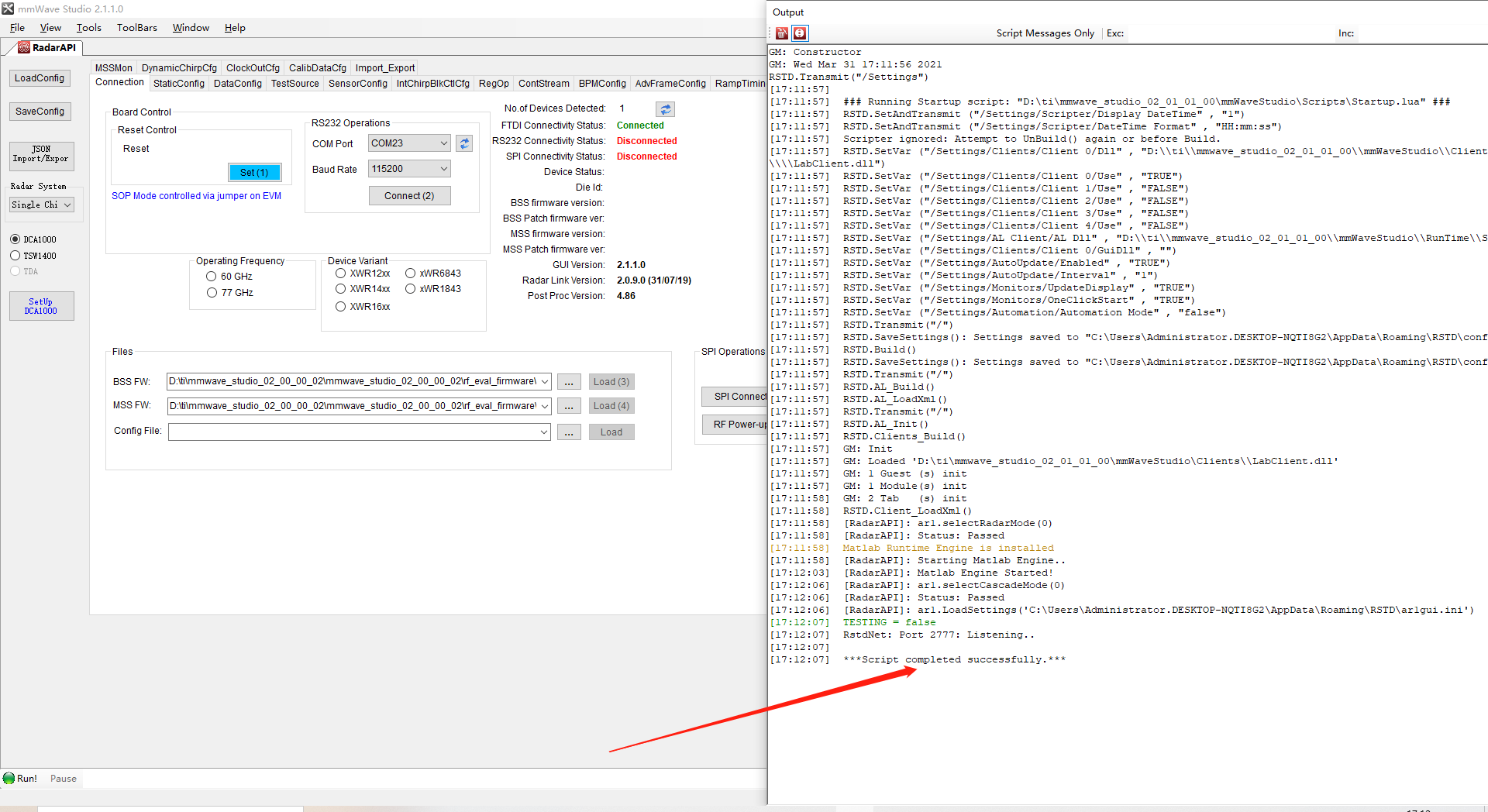 Board Control reset正常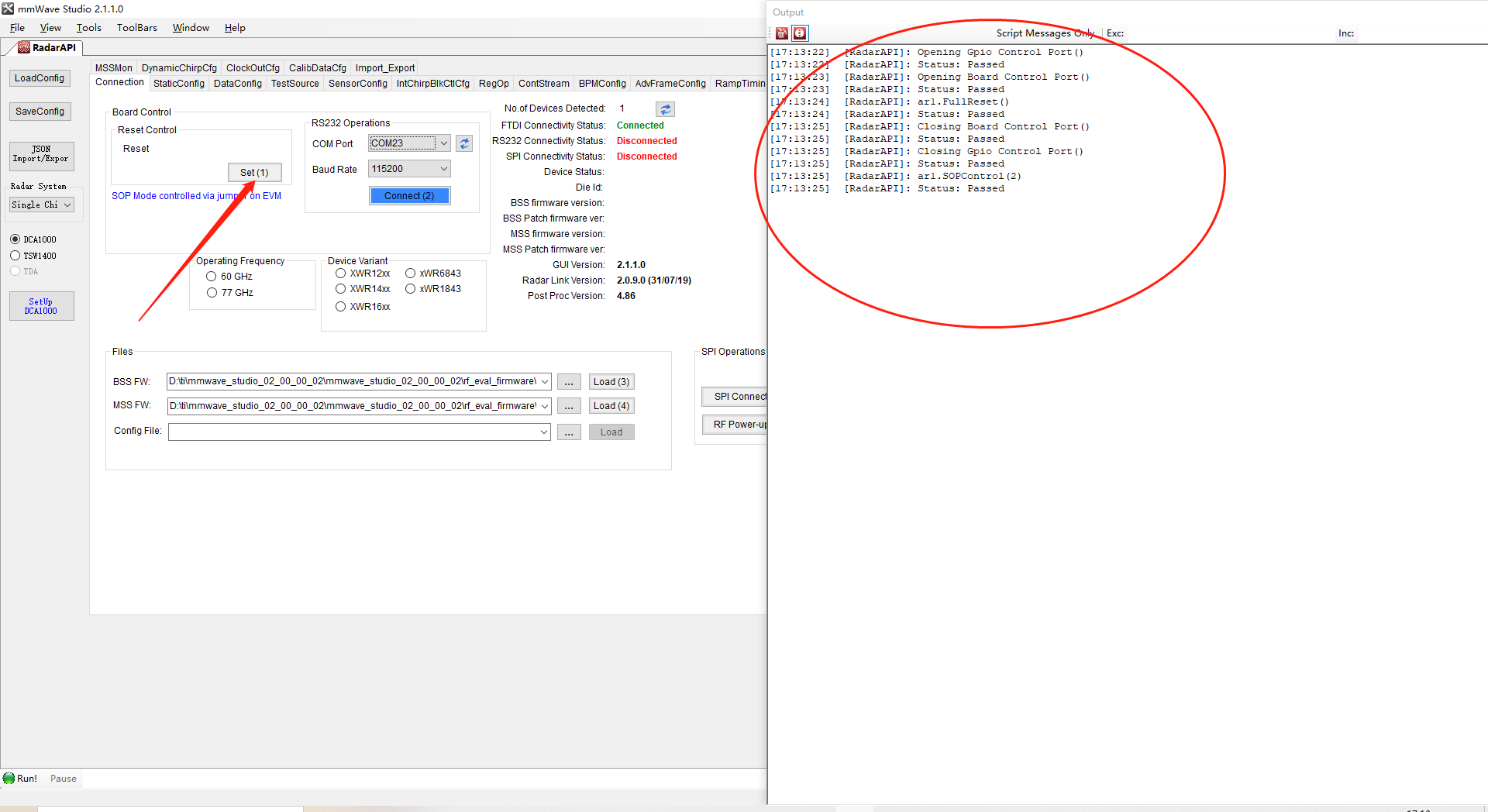 串口正常可以识别,且排除串口被占用问题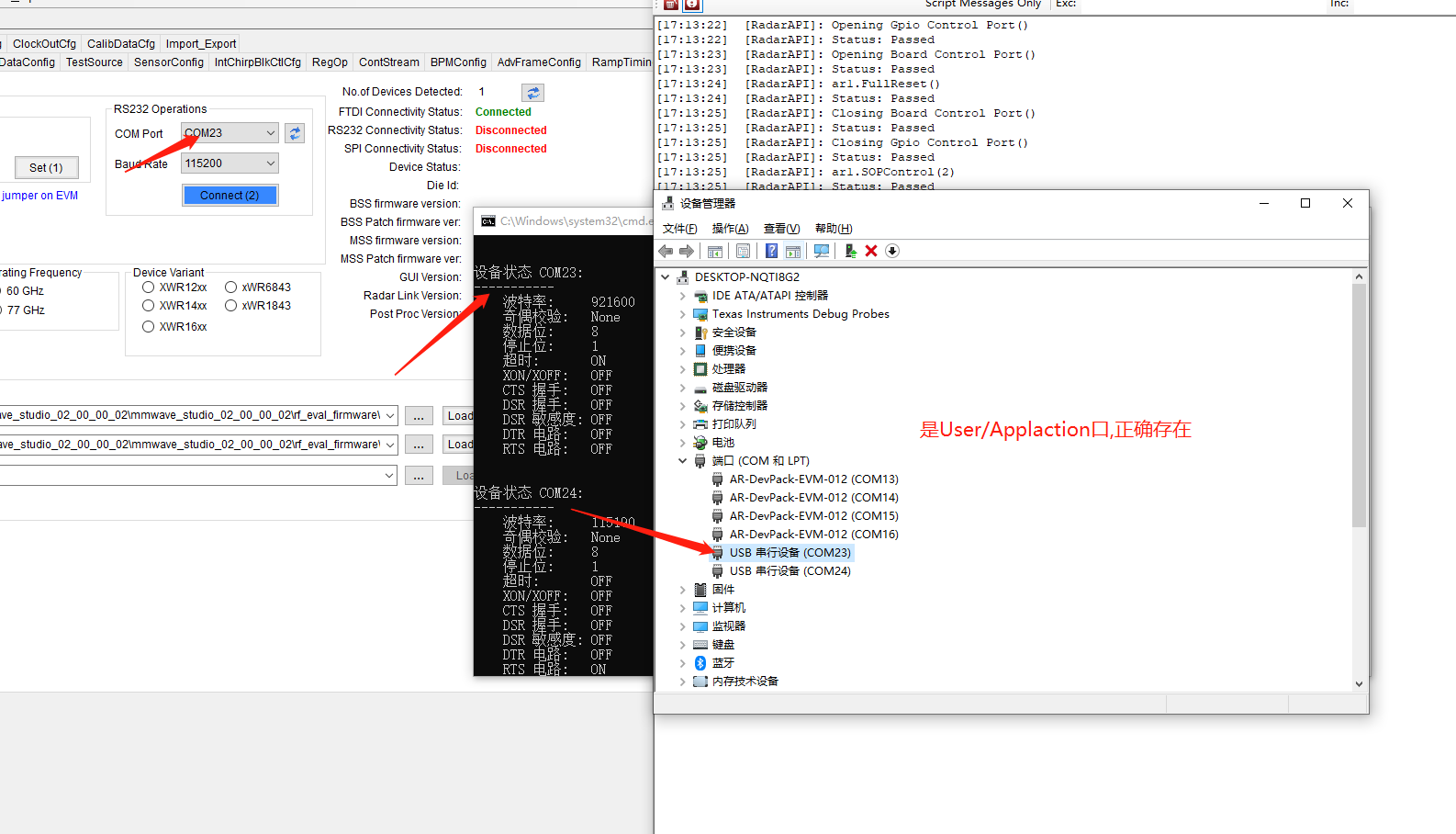 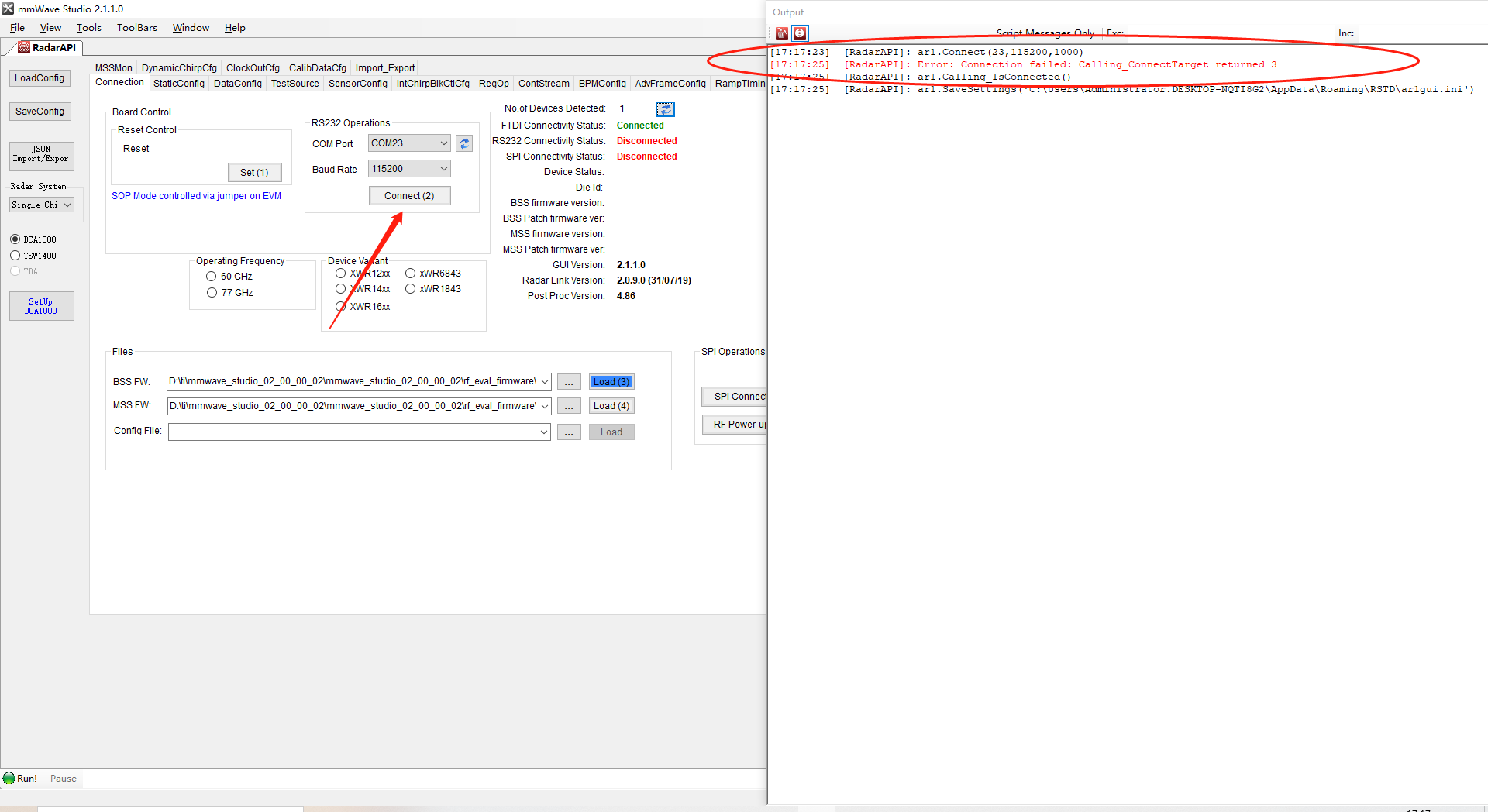 串口被占用异常如下: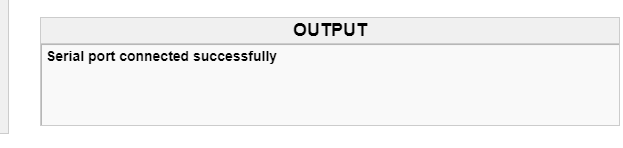 本地尝试串口监听正常,此时连接报错串口访问被拒,故排除串口被占用问题,,故排除硬件问题.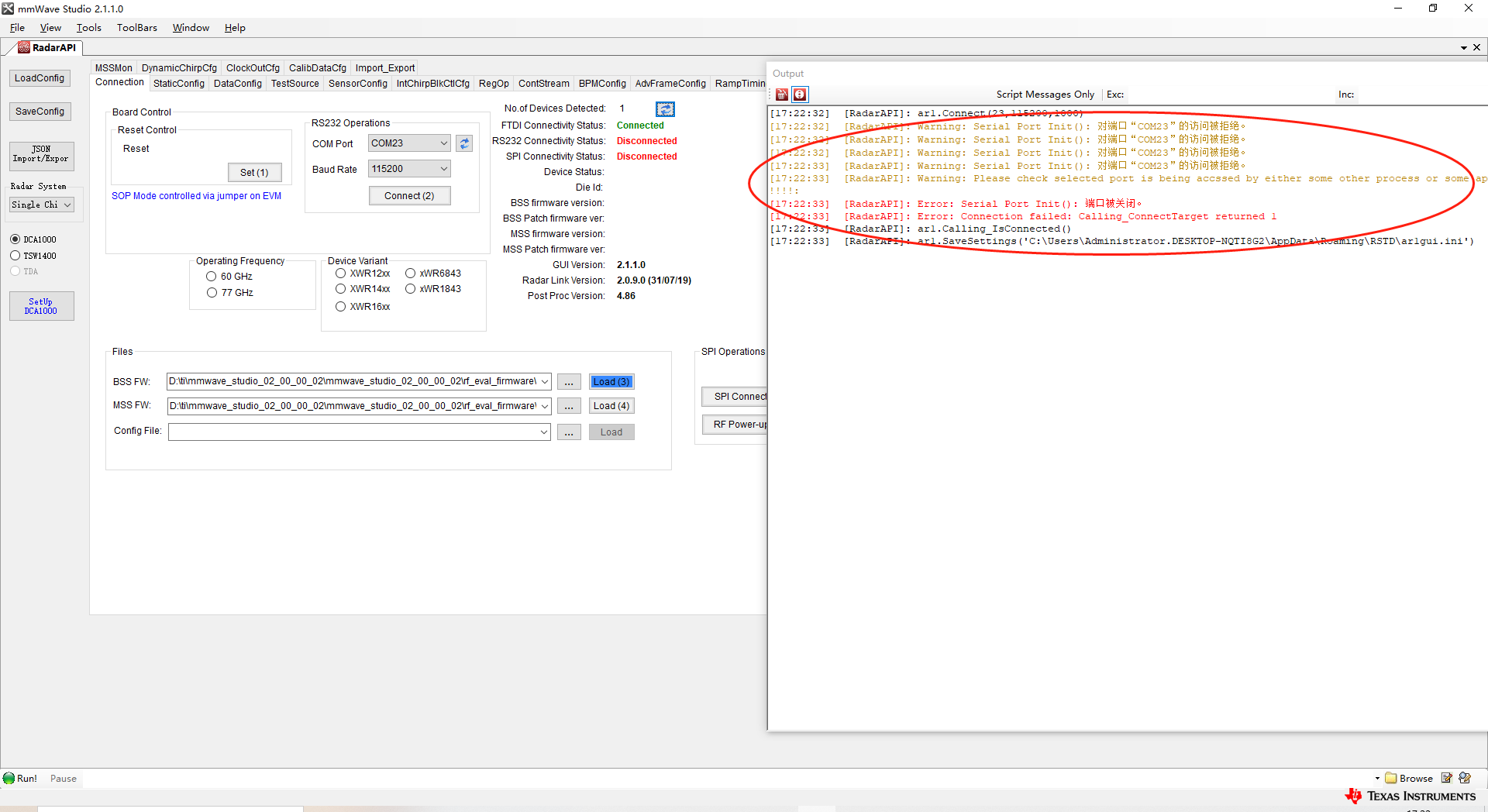 Mmwave Studio2.0.0.2和2.1.1均如此,采用IWR1642连接结果如下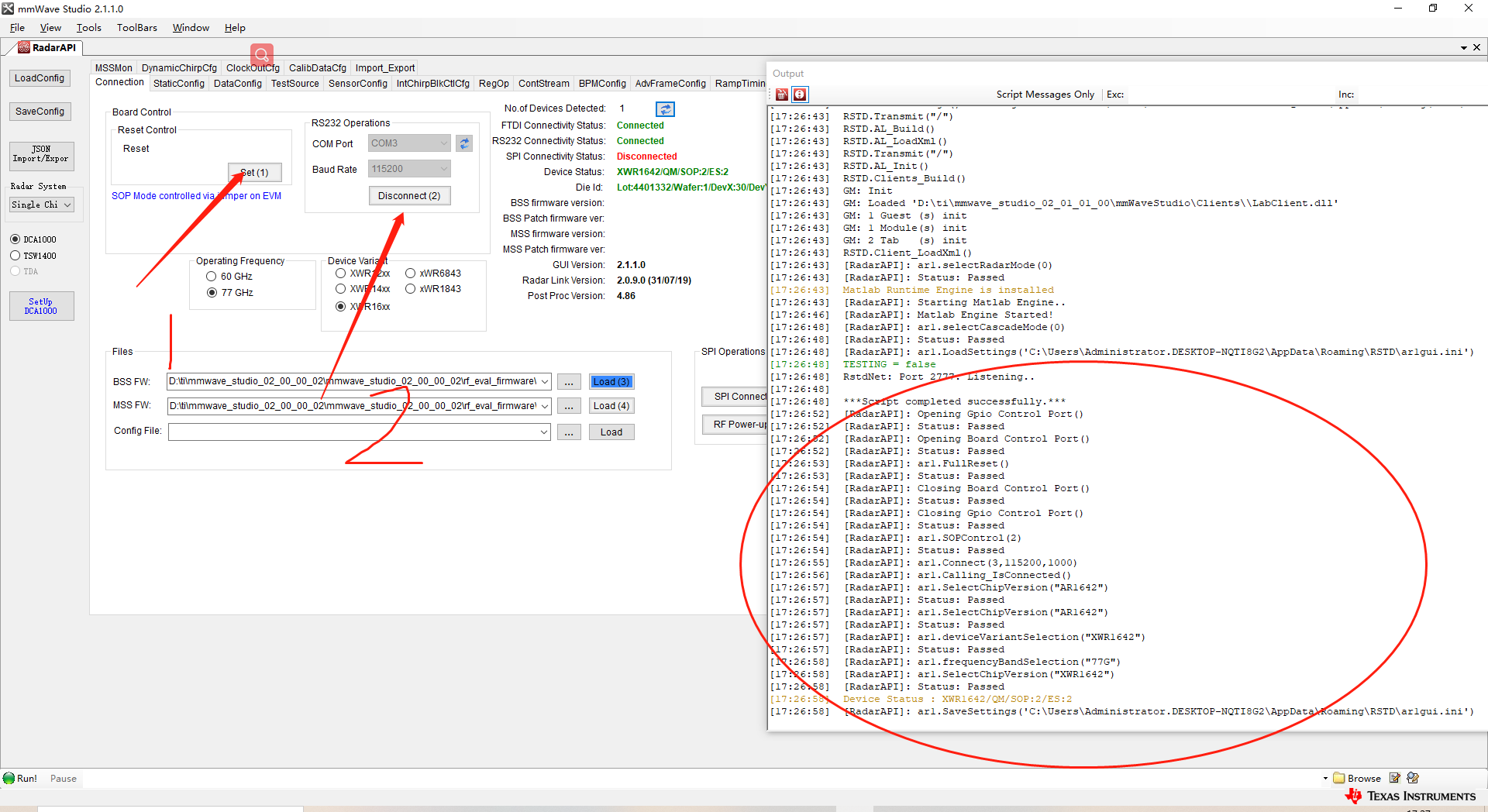 故排除软件问题.连接方式如图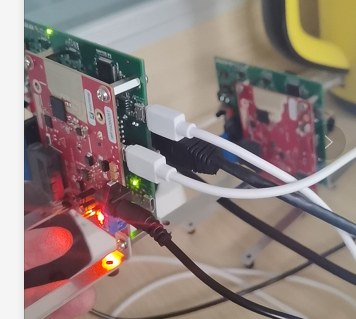 请问我这个是什么问题?